Муниципальное Собрание Череповецкого муниципального района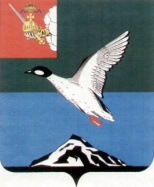 Р Е Ш Е Н И Еот 24.08.2017  № 363г.ЧереповецО безвозмездной передаче в собственность религиозной организации муниципального имущества, не имеющегорелигиозного назначения, предназначенного для обслуживания имущества религиозного назначения и образующего с ним единый монастырский комплексНа основании заявления местной религиозной организации «Новолеушинский Иоанно-Предтеченский женский монастырь села Мякса Череповецкого района Вологодской области Череповецкой Епархии Русской Православной Церкви (Московский Патриархат)» (письмо от 30.06.2017                вх. № 3524/1-09), учитывая согласие Череповецкой Епархии Русской Православной Церкви (Московский Патриархат) (письмо от 30.06.2017                  исх. № 76/2-1), в соответствии с пунктом 1 статьи 4, пунктом 3 статьи 5 Федерального закона от 30.11.2010 № 327-ФЗ «О передаче религиозным организациям имущества религиозного назначения, находящегося в государственной или муниципальной собственности», постановлением Правительства Российской Федерации от 26.04.2011 № 325 «О перечне документов, обосновывающих право религиозной организации на получение имущества религиозного назначения, находящегося в государственной или муниципальной собственности, и порядке их выдачи», статьей 19 Устава Череповецкого муниципального района Вологодской области, пунктом 2.2 Положения об управлении и распоряжении муниципальным имуществом Череповецкого муниципального района Вологодской области, утвержденного решением Муниципального Собрания района от 14.12.2010 № 279, Муниципальное Собрание района РЕШИЛО:1. Передать безвозмездно в собственность местной религиозной организации «Новолеушинский Иоанно-Предтеченский женский монастырь села Мякса Череповецкого района Вологодской области Череповецкой Епархии Русской Православной Церкви (Московский Патриархат)» недвижимое имущество, находящееся в муниципальной собственности Череповецкого муниципального района, не имеющее религиозного назначения, предназначенное для обслуживания имущества религиозного назначения и образующее с ним единый монастырский комплекс – нежилое здание – склад-ризница, кадастровый номер 35:22:0311006:137, общей площадью 190,0 кв. м, расположенное по адресу: Вологодская область, Череповецкий район, Мяксинское сельское поселение, с.Мякса, для использования в соответствии с целями деятельности религиозной организации, определенными ее уставом.2. Решение опубликовать в газете «Сельская новь» и разместить                на официальном сайте Череповецкого муниципального района: www.cherra.ru в информационно-телекоммуникационной сети Интернет.Председатель МуниципальногоСобрания района                                                                            И.В. Афромеев